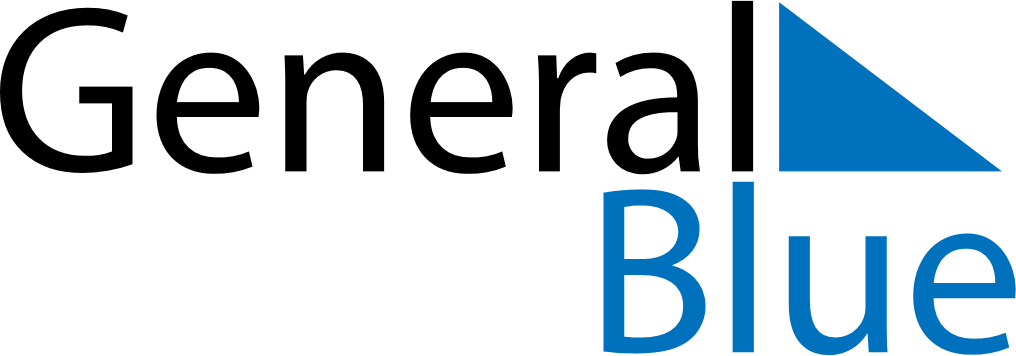 December 2024December 2024December 2024December 2024December 2024December 2024Glen Innes, New South Wales, AustraliaGlen Innes, New South Wales, AustraliaGlen Innes, New South Wales, AustraliaGlen Innes, New South Wales, AustraliaGlen Innes, New South Wales, AustraliaGlen Innes, New South Wales, AustraliaSunday Monday Tuesday Wednesday Thursday Friday Saturday 1 2 3 4 5 6 7 Sunrise: 5:44 AM Sunset: 7:39 PM Daylight: 13 hours and 54 minutes. Sunrise: 5:44 AM Sunset: 7:40 PM Daylight: 13 hours and 55 minutes. Sunrise: 5:44 AM Sunset: 7:40 PM Daylight: 13 hours and 56 minutes. Sunrise: 5:44 AM Sunset: 7:41 PM Daylight: 13 hours and 56 minutes. Sunrise: 5:44 AM Sunset: 7:42 PM Daylight: 13 hours and 57 minutes. Sunrise: 5:44 AM Sunset: 7:43 PM Daylight: 13 hours and 58 minutes. Sunrise: 5:45 AM Sunset: 7:43 PM Daylight: 13 hours and 58 minutes. 8 9 10 11 12 13 14 Sunrise: 5:45 AM Sunset: 7:44 PM Daylight: 13 hours and 59 minutes. Sunrise: 5:45 AM Sunset: 7:45 PM Daylight: 13 hours and 59 minutes. Sunrise: 5:45 AM Sunset: 7:46 PM Daylight: 14 hours and 0 minutes. Sunrise: 5:45 AM Sunset: 7:46 PM Daylight: 14 hours and 0 minutes. Sunrise: 5:46 AM Sunset: 7:47 PM Daylight: 14 hours and 1 minute. Sunrise: 5:46 AM Sunset: 7:48 PM Daylight: 14 hours and 1 minute. Sunrise: 5:46 AM Sunset: 7:48 PM Daylight: 14 hours and 2 minutes. 15 16 17 18 19 20 21 Sunrise: 5:46 AM Sunset: 7:49 PM Daylight: 14 hours and 2 minutes. Sunrise: 5:47 AM Sunset: 7:50 PM Daylight: 14 hours and 2 minutes. Sunrise: 5:47 AM Sunset: 7:50 PM Daylight: 14 hours and 2 minutes. Sunrise: 5:48 AM Sunset: 7:51 PM Daylight: 14 hours and 3 minutes. Sunrise: 5:48 AM Sunset: 7:51 PM Daylight: 14 hours and 3 minutes. Sunrise: 5:48 AM Sunset: 7:52 PM Daylight: 14 hours and 3 minutes. Sunrise: 5:49 AM Sunset: 7:52 PM Daylight: 14 hours and 3 minutes. 22 23 24 25 26 27 28 Sunrise: 5:49 AM Sunset: 7:53 PM Daylight: 14 hours and 3 minutes. Sunrise: 5:50 AM Sunset: 7:53 PM Daylight: 14 hours and 3 minutes. Sunrise: 5:51 AM Sunset: 7:54 PM Daylight: 14 hours and 3 minutes. Sunrise: 5:51 AM Sunset: 7:54 PM Daylight: 14 hours and 3 minutes. Sunrise: 5:52 AM Sunset: 7:55 PM Daylight: 14 hours and 2 minutes. Sunrise: 5:52 AM Sunset: 7:55 PM Daylight: 14 hours and 2 minutes. Sunrise: 5:53 AM Sunset: 7:55 PM Daylight: 14 hours and 2 minutes. 29 30 31 Sunrise: 5:54 AM Sunset: 7:56 PM Daylight: 14 hours and 2 minutes. Sunrise: 5:54 AM Sunset: 7:56 PM Daylight: 14 hours and 1 minute. Sunrise: 5:55 AM Sunset: 7:56 PM Daylight: 14 hours and 1 minute. 